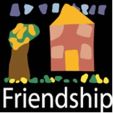 Friendship Aspire Title IX CoordinatorVirginia Perry Henryvperry@friendshipusa.org(501) 500-9332